2018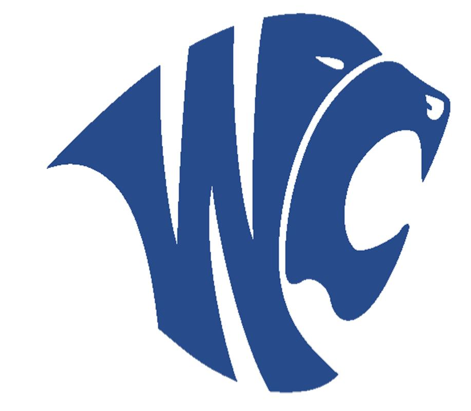 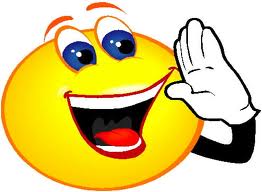 Graduation Shout Outs!!!Graduation shout outs will scroll from 7:30-9:00 PM on one of the big screens at the USF Sun Dome.  Please write what you would like displayed on the bottom of this form and send a payment of $20 (checks payable to WCHS).  This form and payment MUST be returned to Mrs. Koslin for approval by 3:00pm, Wednesday, April 25th.  Shout Outs can’t exceed 100 characters.    _______________________________________________________________________________________________________________________________________________________________________________________________________________________________________________________________________________________________________________________________________________________________________________________________________________________________________________________________________________________________________________________________________________________________________________________ 